Dance Maker $2,000
•​ Be introduced on stage, give remarks at the 2019 ASU BFA Dance Gala.
• $750 Scholarship named in your honor for a deserving student
• 10- VIP Tickets which include VIP Meet & Greet, Reserved Seating & Reception• Company name & logo printed on Step & Repeat (8 ft. X 10 ft. photo backdrop)
• Centerfold Pages Advertisement in ASU BFA Dance Concert Program Book
•​ Your Company Logo on two (2) Auditorium Entrance signs
• Mention on our Social Media sites (Facebook, Twitter, Snapchat, Instagram) Cut a Rug $1,500 • $500 Scholarship named in your honor for a deserving student
• 4 General Admission Tickets to Dance Concert & Reception
• 1 Full Page Advertisement in ASU BFA Dance Concert Program Book
• Your Company logo on two (2) Auditorium Entrance signs
• Your Company logo displayed on our Website for 2019-2020
• Mention on our Social Media Sites (Facebook, Twitter, Snapchat, Instagram) 8 Count $1,000 • 4-VIP Tickets which include VIP Meet & Greet, Reserved Seating & Reception• Half-Page Advertisement in ASU BFA Dance Concert Program Book
• Your Company logo on two (2) Auditorium Entrance Signs
• Your Company logo displayed on our Website for 2019-2020 • Mention on our Social Media Sites (Facebook, Twitter, Snapchat, Instagram) Beat Drop $750 • 4 - VIP Tickets which include VIP Meet & Greet, Reserved Seating & Reception • Quarter-Page Advertisement in ASU BFA Dance Concert Program Book
• Your Company logo on two (2) Auditorium Entrance Signs
• Company logo displayed on our website for 2017 • Mention on our Social Media sites (Facebook, Twitter, Snapchat, Instagram) Pirouette $600 • 2 -VIP Tickets which include VIP Meet & Greet, Reserved Seating & Reception • Quarter-Page Advertisement in ASU BFA Dance Concert Program Book
• Company logo displayed on our Website for 2019-2020
• Mention on our Social Media sites (Facebook, Twitter, Snapchat, Instagram) Tullibody Ensemble $500 • 1 year of naming rights on an auditorium seat with a plaque
• 2 -VIP Tickets which include VIP Meet & Greet, Reserved Seating & Reception• Mention on our Social Media sites (Facebook, Twitter, Snapchat, Instagram) Jete $350 • 2 -VIP Tickets which include VIP Meet & Greet, Reserved Seating & Reception • Recognized as a Sponsor in ASU BFA Dance Concert Program Book
• Company logo displayed on our Website for 2019 – 2020 Shuffle $250 • 2 -VIP Tickets which include VIP Meet & Greet, Reserved Seating & Reception • Recognized as a Sponsor in ASU BFA Dance Concert Program Book Prance $100 • 2 -VIP Ticket which includes VIP Meet & Greet, Reserved Seating & Reception • Recognized as a Sponsor in ASU BFA Dance Concert Program Book Training $20 to 90 • Recognized as a Sponsor in ASU BFA Dance Concert Program Book 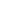 Company Name: ____________​__________________________________________________________________ How to List Your Name in Print:_________________________________________________________________
​Contact Name​: ____________________________________________ ​Phone:​ ___________________________ Email:​ __________________________________________Payment Method: ______Check ______Credit Card When reviewing your donation, please add “Dance BFA Concert” to Memo on checks payable to ASU Foundation Dance Program.  Online Donation: http://igfn.us/f/2iau/nBy Phone: Text 41444 --------------------------------------------------------TEAR OFF HERE -------------------------------------------------- Sponsor Amounts, Program Ads & Ticket Info All Sponsors and Advertisers Please EMAIL Logos or Images as JPEG files to sprovitt@alasu.edu Scholarship/Sponsor Please Select Amount of Your Contribution: $5k______ $3k_______ $2k_______ $1,500_______ $1k_______ $850_______ $600______ $300________ Other Amount. $____________ FULL PAGE AD – $125 Ad SIZE: 4.5” wide x 7.5” tall HALF PAGE AD – $85 Ad SIZE: – 4.5” wide x 3.6875” tall QUARTER PAGE AD – $50 Ad SIZE: – 2.1875” wide x 3.6875” tall
A. Email a high-res PDF ad to sprovitt@alasu.edu B. Mail an ad, picture or business card to the address below. C. Write the name of your company and/or your message as it should appear in print): _____________________________________________________________________________________________VIP Meet & Greet + Admission – $50 # Of tickets: _________________ $ Amount: __________________ All tickets will be held at the door / Will Call.
General Admission Ticket – $12 # Of tickets: __________ $ Amount: ___________________
All tickets will be held at the door. By Phone, or Mail This Completed Form with Payment -Ads Deadline – February 5th, 2018 ASU Foundation • ATTN: Advertising 845 South Jackson Street • Montgomery, AL 36104 / SPROVITT@ALASU.EDU • Ph: (334) 229-6929 Please make all checks and money orders payable to The ASU Foundation BFA Dance​. 